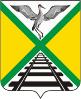 КОНТРОЛЬНО-РЕВИЗИОННАЯ КОМИССИЯмуниципального района «Забайкальский район» Забайкальского края___________________________________________________________________________________________________________________________________________________________Забайкальский край, Забайкальский район, пгт. Забайкальск, ул. Железнодорожная, 7,674650, тел.: (30-251) 2-23-62, e-mail: krkzab@mail.ru ОГРН 1137505000126, ИНН/КПП 7505007603/750501001              ___________________________________________________________________________________________________________________________________________________________Отчет о работе Контрольно-ревизионной комиссии муниципального района «Забайкальский район» Забайкальского края в 2018 годуКонтрольно-ревизионная комиссия муниципального района «Забайкальский район» создана Советом муниципального района «Забайкальский район» и действует в соответствии с Федеральным законом от 7 февраля 2011 года №6-ФЗ "Об общих принципах организации и деятельности контрольно-счетных органов субъектов Российской Федерации и муниципальных образований", Законом Забайкальского края от 24 ноября 2011 года №586-ЗЗК "Об отдельных вопросах организации и деятельности контрольно-счетных органов муниципальных образований Забайкальского края" и на основании Положения о Контрольно-ревизионной комиссии муниципального района «Забайкальский район», утвержденного решением Совета муниципального района «Забайкальский район» от 21 июня 2016 года №267.Согласно Положению Контрольно-ревизионная комиссия муниципального района осуществляет экспертно-аналитические, контрольные, информационные и иные полномочия, входящие в компетенцию контрольно-счетных органов муниципальных образований. В Контрольно-ревизионной комиссии работают два специалиста согласно утвержденному Советом муниципального района штатному расписанию - председатель и инспектор, замещают должности муниципальной гражданской службы.В рамках экспертно-аналитической деятельности в 2018 году проведено 14 экспертно-аналитических мероприятий, в том числе подготовлено 13 заключений по результатам внешней проверки годового отчета об исполнении местных бюджетов и годовой бюджетной отчетности главных администраторов бюджетов средств.  Внешняя проверка годовых отчетов об исполнении бюджетов поселений, а также годовой бюджетной отчетности  проведена в городском поселении «Забайкальское», сельских поселениях «Черно-Озерское», «Абагайтуйское», «Красновеликанское», «Степное», «Даурское». Администрации сельских поселений «Рудник Абагайтуйское» и «Билитуйское» годовые отчеты об исполнении бюджетов поселений так и не представили для проведения внешней проверки, равно как и годовую бюджетную отчетность за 2018 год. Экспертно-аналитическими мероприятиями охвачены 14 объектов, выявлено финансовых нарушений в сумме 2 630,6 тыс. рублей.В рамках исполнения контрольных полномочий проведено 28 контрольных мероприятий в отношении 28 объектов, охваченных при проведении контрольных мероприятий. Общий объем проверенных средств составил 67 283,6 тыс. рублей, в том числе бюджетных средств – 64 641, тыс. рублей, других средств – 1642,2 тыс. рублей. По результатам контрольных мероприятий составлено 28 актов, выявлено 30 единиц нарушений, сумма выявленных финансовых нарушений составила 8 868,7 тыс. рублей, в том числе:- 2 нарушения в ходе формирования бюджета на сумму 88,0 тыс. рублей;- 4 нарушения в области ведения бухгалтерского учета и отчетности на сумму 402,9 тыс. рублей;- 23 нарушения при осуществлении муниципальных закупок на сумму 7 921,6 тыс. рублей; - 1 нарушение - нецелевое использование бюджетных средств – 456,2 тыс. рублей. В течение 2018 года подготовлено 8 заключений на проекты решений о бюджете муниципальных образований. По поручениям, предложениям, запросам и обращениям проведено 20 контрольных и экспертно-аналитических мероприятий, в том числе по запросам поручений представительных органов муниципальных образований – 14 мероприятий, предложениям и запросам Главы муниципального образования – 2 мероприятия, обращениям правоохранительных органов - 4 мероприятия.     В том числе проведены контрольные мероприятия по поручениям депутатов Совета городского поселения «Забайкальское» по проверке законности принятия в течение 2016 и 2017 годов Администрацией городского поселения «Забайкальское» бюджетных обязательств сверх доведенных лимитов по отдельным кодам бюджетной классификации. Подготовлены акты и представлены запрашиваемой стороне. 	В феврале 2018 года согласно плану и по предложению прокуратуры Забайкальского края проведено совместное с Контрольно-счетной палатой Забайкальского края контрольное мероприятие в отношении Администрации городского поселения «Забайкальское». По результатам подготовлен акт проверки соблюдения бюджетного  законодательства, законодательства о муниципальном имуществе в городском поселении «Забайкальское» Забайкальского района Забайкальского края. Проведена проверка за 2016 и 2017 годы, в случае необходимости затронуты и иные периоды. По результатам проверки прокуратурой Забайкальского района вынесено 3 представления в Администрацию городского поселения «Забайкальское», представления удовлетворены, к дисциплинарной ответственности привлечено одно должностное лицо, по 4 муниципальным контрактам глава городского поселения «Забайкальское» привлечен к административной ответственности.Согласно плану Контрольно-ревизионной комиссии на 2018 год проведена проверка законности, эффективности использования средств бюджета  муниципального района "Забайкальский район", выделенных  избирательной комиссии муниципального района "Забайкальский район" на проведение выборов Главы муниципального района "Забайкальский район» в 2017 году, проведены ревизии финансово-хозяйственной деятельности в Детской музыкальной школе п.ст. Даурия, МОУ «Степнинская основная общеобразовательная школа». Проверки законности, результативности (обоснованности и целесообразности) использования средств межбюджетных трансфертов, предоставленных бюджетам сельских поселений «Даурское», «Абагайтуйское», «Билитуйское» проведены в третьем квартала истекшего года за период 2017 года и первое полугодие 2018 года. Проведен аудит в сфере закупок муниципальных нужд в МДОУ детский сад №3 «Росинка» пгт. Забайкальск. По результатам всех контрольных мероприятий подготовлены акты и подписаны руководителями объектов проверок,  отчеты по ним направлены в Совет муниципального района и Главе муниципального района «Забайкальский район». 	По обращениям правоохранительных органов проведены проверки по вопросам выплаты заработной платы в ПСК «Дружба» и 2 проверки проведены в отношении ООО «Мастер» (п.ст. Даурия). 	В отношении Администрации городского поселения «Забайкальское» проведено 14 проверок по поводу заключения муниципальных контрактов, т.е. имело место заключение муниципальных контрактов без достаточного объема лимитов бюджетных обязательств по кодам бюджетной квалификации.  	По итогам контрольных и экспертно-аналитических мероприятий направлено 2 представления, которые исполнены в установленные сроки, устранены выявленные нарушения и восстановлены бюджетные средства на лицевые счета учреждений в 2 случаях.	В органы государственной власти и органы местного самоуправления по результатам контрольных и экспертно-аналитических мероприятий направлено 42 материала, в том числе 39 отчетов по результатам контрольных мероприятий, 3 информационных письма. 	По результатам рассмотрения направленных материалов возбуждено 5 дел об административном правонарушении в отношении Главы городского поселения «Забайкальское», он привлечен к административной ответственности.В настоящий момент выполняются условия соглашений с представительными органами всех поселений муниципального района «Забайкальский район». Представительный орган только одного поселения («Рудник Абагайтуйское») не передал полномочия по внешнему муниципальному финансовому контролю на уровень муниципального района.В плане КРК МР ЗР на 2019 год включены контрольные мероприятия в виде ревизии финансово-хозяйственной деятельности шести муниципальных учреждений (МОУ Билитуйская СОШ, МОУ Абагайтуйская СОШ №7, Комитет по финансам МР «ЗР», Совет МР «ЗР», МДОУ детский сад №1 Солнышко, МОУ ДОД ДООЛ «Пограничник»). Кроме того запланированы контрольные мероприятия по проверке законности, результативности (обоснованности и целесообразности) использования средств межбюджетных трансфертов, предоставленных из бюджета муниципального района «Забайкальский район» бюджету сельского поселения «Степное», сельского поселения «Красновеликанское», сельского поселения «Черно-Озерское» за 2018 год и первое полугодие 2019 года.Также запланирована проверка, анализ и оценка расходов о законности, целесообразности, обоснованности, своевременности, эффективности и результативности расходов на закупки в МУ ОМТО Администрации муниципального района «Забайкальский район».В соответствии с планом работы Контрольно-счетной палаты Забайкальского края на 2019 год запланировано два параллельных контрольных мероприятия - проверка законности, эффективности и обоснованности использования средств  бюджета Забайкальского края, выделенных на реализацию мероприятий в рамках приоритетного проекта «Формирование комфортной городской среды» (было запланировано в четвертом квартале 2018 года, но перенесено на первый квартал 2019 года) и по проверке использования средств Дорожного фонда Забайкальского края (выделенных бюджетам муниципальных образований в виде субсидий) и Дорожных фондов муниципальных образований. В течение текущего года возможны изменения и дополнения в плане работы Контрольно-ревизионной комиссии муниципального района «Забайкальский район» по запросам и поручениям и правоохранительных органов, органов государственной власти и депутатов представительных органов муниципальных образований муниципального района «Забайкальский район».